BARRES ÉNERGÉTIQUES MAISON A LA PURÉE D’AMANDESNiveau de difficulté : FacileTemps de cuisson : 5 minutes + 20 minutesTemps de préparation : 15 minutes Temps de repos : 2 heures Ingrédients pour une Douzaine de barres :75 g de Purée d’amandes Bio75 g d’huile d’olive80 g de Sucre complet Bio120 g de Miel liquide toutes fleurs200 g de Flocons d’avoine Bio75 g de Raisins secs blonds75 g d’Abricots secs40 g d’Amandes effilées2 Cuillères à café de Cannelle en poudre1 Pincée de SelMatériel :Papier sulfuriséCaissettes en papier1 Moule carré de 20x20Préparation :Préchauffez le four à 180°.Coupez les abricots secs en petits morceaux.Faites torréfier à la poêle ou au four les amandes effilées.Dans une casserole versez la purée d’amandes, l’huile d’olive, le sucre et le miel.Faites chauffez à feu doux, quand  la préparation est à frémissements retirez la casserole du feu.Ajouter le restant des ingrédients et mélangez bien.Chemisez le moule de papier sulfurisé et tassez dedans la préparation.Enfournez pour 20 minutes.A la sortie de four prédécoupez des barres à l’aide d’un couteau. (Voir conseilles)Laissez complétement refroidir à température ambiante, environ 2 heures.Une fois que les barres ont bien durcies détachez les une par une.Placez-les dans des petites caissettes en papier et conservez-les dans une boite en fer.Conseil :Lorsque  vous découper les barres à la sortie du four ne les démoulez surtout pas, cette action permet de laisser durcir les barres et vous facilitera leur démoulage.Si vous voyez qu’elles sont encore molles au bout de 2heures attendez encore un peu avant de les démouler, vous pouvez également accélérer l’opération en plaçant le moule au réfrigérateur.Les flocons d’avoine peuvent être remplacés par des flocons de 5 céréales ou autres, vous trouverez plein d’idées dans les magasins Bio ou au rayon bio des supermarchés.Personnalisez vos barres énergétiques suivants vos gouts ou ce que vous avez dans vos placards :Quelques idées :Remplacez la purée d’amandes parDe la purée de cacahuèteDe la purée de Noix de cajouDe la purée de noisettesRemplacer les amandes effilées parDes  pistaches, des noisettes ou des noix concassées, dans tous les cas faites les torréfiées avant.Remplacer les raisins et les abricots secs parDes fiches sèches hachéesDes écorces d’orange ou de citron confits hachéesDes dattes ou des cramberries hachéesRemplacer la cannelle parDu gingembre en poudreDe la vanilleEt pour les plus gourmands incorporez des Pépites de chocolatCoté forme :« LA BARRE DES SPORTIFS « Les flocons d’avoine ont des actions Anti oxydantes, anti-inflammatoires et réparation musculaire ce qui favorise une  meilleure récupération.Tout sur les flocons d’avoine :Source de protéines. Gras insaturés luttent contre le cholestérol, le diabète Glucides lents pour une énergie à long terme. Deux types de fibres donc bon pour le transit. Ralentit l’absorption des glucides donc énergie à long terme.Participe à la contraction musculaire. Construction des protéines.  Tamponne l’acidité (acide lactique) de l’organisme liée à l’effort. Participe à l’absorption du calcium.Moins caloriques que la majorité des céréales petit déjeuner même allégées. Sans sucres et lipides ajoutés contrairement aux crueslis : ces céréales amalgamées qui font près de 500 calories/100g. Possibilité de remplacer le sucre par 15g de miel ou de la confiture, voir de l’édulcorant en cas de régime restrictif. 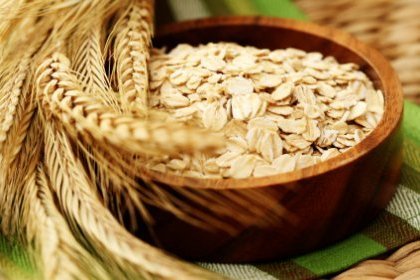 QUELQUES CONSEILS : Les flocons d’avoine contiennent des protéines végétales donc moins assimilées par l’organisme que les protéines de la viande.Alliez-les donc avec un produit laitier (lait, fromage blanc…) pour augmenter leur absorption. 